(Event Description)to benefit: 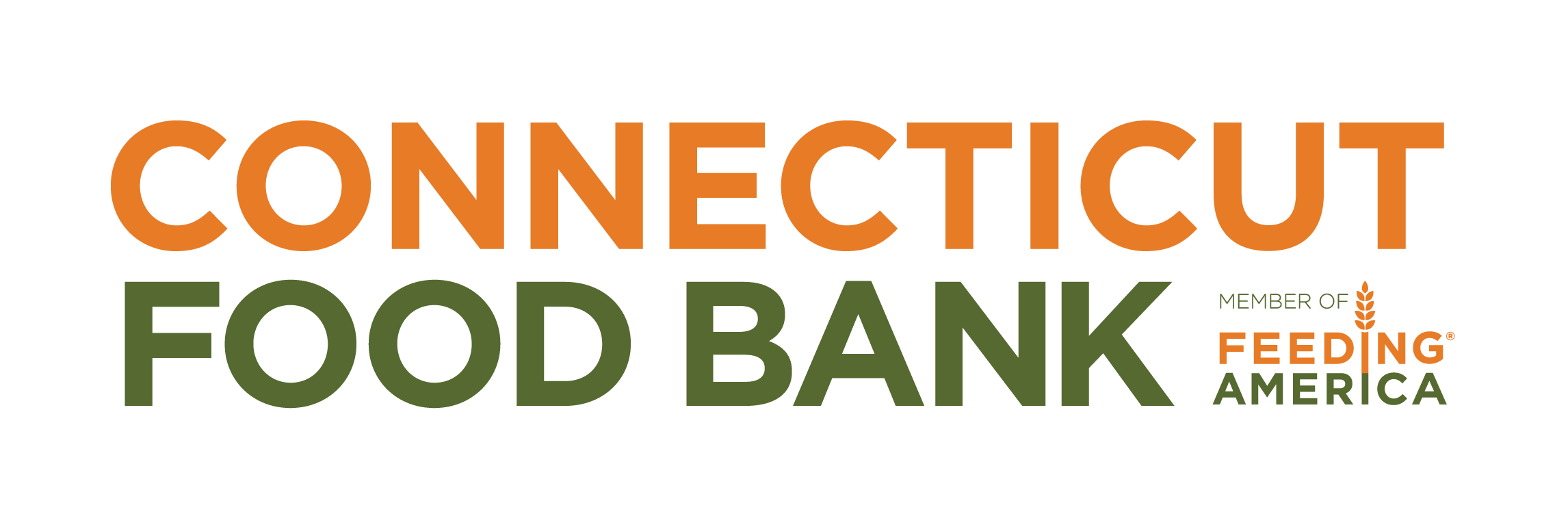 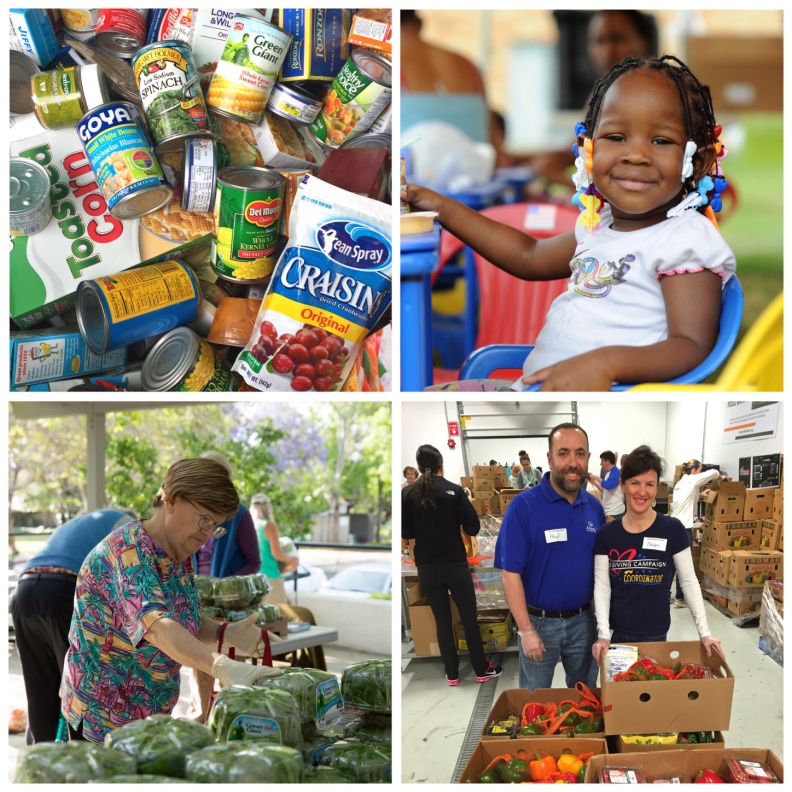 Thank you for your support!